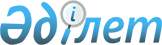 О внесении изменений в приказ Министра науки и высшего образования Республики Казахстан от 20 июля 2022 года № 2 "Об утверждении государственных общеобязательных стандартов высшего и послевузовского образования"Приказ Министра науки и высшего образования Республики Казахстан от 19 января 2023 года № 21. Зарегистрирован в Министерстве юстиции Республики Казахстан 20 января 2023 года № 31742.
      ПРИКАЗЫВАЮ:
      1. Внести в приказ Министра науки и высшего образования Республики Казахстан от 20 июля 2022 года № 2 "Об утверждении государственных общеобязательных стандартов высшего и послевузовского образования" (зарегистрирован в Реестре государственной регистрации нормативных правовых актов под № 28916) следующие изменения:
      в Государственном общеобязательном стандарте высшего образования, утвержденном указанным приказом:
      пункт 4 изложить в следующей редакции:
      "4. ОВПО не сокращает объем дисциплин обязательного компонента в перечне цикла ООД, содержание которых определяется ТУПр. Исключение составляют сокращенные образовательные программы высшего образования с ускоренным сроком обучения на базе технического и профессионального, послесреднего или высшего образования.
      ОВПО оставляет без изменений содержание дисциплин "История Казахстана" и "Философия" цикла ООД, определяемое ТУПр, за исключением образовательных программ соответствующего профиля.
      Для повышения качества профессиональной подготовки и учета специфики направлений подготовки кадров ОВПО самостоятельно вносит изменения в содержание дисциплин "Иностранный язык", "Русский язык", "Информационно-коммуникационные технологии", "Физическая культура", определяемое ТУПр.
      ОВПО самостоятельно вносит изменения в содержание дисциплины "Казахский язык" и модуля социально-политических знаний до 50%, определяемое ТУПр.
      Филиалы зарубежных ОВПО и (или) иностранные ОВПО, созданные на территории Республики Казахстан по решению Правительства Республики Казахстан и (или) ОВПО, имеющие международное стратегическое партнерство по решению Правительства Республики Казахстан, самостоятельно вносят изменения в содержание дисциплин цикла ООД, определяемое ТУПр, и (или) заменяют дисциплины цикла ООД, за исключением дисциплин "История Казахстана", "Казахский язык" и "Философия".
      ОВПО осуществляет признание ранее освоенных результатов обучения по учебным дисциплинам цикла ООД лицам, обучающимся по сокращенным образовательным программам на базе технического и профессионального, послесреднего или высшего образования. При этом, лица, обучающиеся по сокращенным образовательным программам на базе технического и профессионального, послесреднего образования изучают дисциплину "История Казахстана".";
      пункт 6 изложить в следующей редакции:
      "6. Объем цикла ООД составляет 56 академических кредитов. Из них 51 академический кредит отводится на дисциплины обязательного компонента: История Казахстана, Философия, Казахский (русский) язык, Иностранный язык, Информационно-коммуникационные технологии, Физическая культура, Модуль социально-политических знаний (политология, социология, культурология, психология).
      При этом обучающиеся ОВПО всех образовательных программ и (или) направлений подготовки кадров на уровне бакалавриата сдают государственный экзамен по дисциплине "История Казахстана" по ее завершению, в том же академическом периоде.
      Дисциплины обязательного компонента цикла ООД:
      1) направлены на формирование мировоззренческой, гражданской и нравственной позиций будущего специалиста, конкурентоспособного на основе владения информационно-коммуникационными технологиями, выстраивания программ коммуникации на казахском, русском и иностранном языках, ориентации на здоровый образ жизни, самосовершенствование и профессиональный успех;
      2) формируют систему общих компетенций, обеспечивающих социально-культурное развитие личности будущего специалиста на основе сформированности его мировоззренческой, гражданской и нравственной позиций;
      3) развивают способности к межличностному социальному и профессиональному общению на казахском, русском и иностранном языках;
      4) способствуют развитию информационной грамотности через овладение и использование современных информационно-коммуникационных технологий во всех сферах своей жизни и деятельности;
      5) формируют навыки саморазвития и образования в течение всей жизни;
      6) формируют личность, способную к мобильности в современном мире, критическому мышлению и физическому самосовершенствованию.
      В период прохождения ОВПО государственного контроля, обучающиеся подтверждают достигнутые результаты обучения по дисциплинам обязательного компонента цикла ООД по итогам среза знаний обучающихся.";
      пункты 8 и 9 изложить в следующей редакции:
      "8. Дисциплины ВК и (или) КВ цикла ООД составляют 5 академических кредитов.
      9. ОВПО разрабатывают интегрированные программы по дисциплинам цикла ООД, имеющие междисциплинарный характер и направленные на формирование у обучающихся компетенций в области экономики и права, основы антикоррупционной культуры, экологии и безопасности жизнедеятельности, а также навыков предпринимательства, методов научных исследований.";
      пункт 11 изложить в следующей редакции:
      "11. Цикл БД и ПД включает изучение учебных дисциплин, виды профессиональных практик и составляет не менее 176 академических кредитов.
      Для ВСУЗов цикл БД составляет не более 112 академических кредитов в общем объеме образовательной программы высшего образования. В цикл БД входят все виды практик (профессиональная практика, учебная практика, войсковая стажировка, боевая подготовка).
      В ВСУЗах объем цикла ПД составляет не менее 60 академических кредитов в общем объеме образовательной программы высшего образования.";
      абзац 1 пункта 12 исключить;
      абзац 3 пункта 13 исключить;
      пункт 16 изложить в следующей редакции:
      "16. ОВПО и ВСУЗы самостоятельно определяют дополнительные виды обучения.";
      пункт 20 изложить в следующей редакции:
      "20. ОВПО самостоятельно разрабатывают образовательные программы высшего образования в соответствии с требованиями ГОСО и профессиональными стандартами (при наличии).
      Разработкой образовательных программ в ОВПО занимаются академические комитеты, создаваемые приказом руководителя ОВПО, в состав которых включаются представители академического персонала, работодателей, обучающихся.
      На основании образовательных программ формируются учебные планы (рабочие учебные планы, индивидуальные учебные планы студентов) и разрабатываются рабочие учебные программы по учебным дисциплинам (силлабусы).
      Обучающиеся самостоятельно определяют траектории обучения, направленные на достижение результатов обучения по образовательной программе, за исключением дисциплин цикла ООД.
      Образовательные программы высшего образования разрабатываются по принципу модульного обучения, за исключением ВСУЗов.";
      приложения 1 и 2 к Государственному общеобязательному стандарту высшего образования изложить в редакции согласно приложениям 1 и 2 к настоящему приказу;
      в Государственном общеобязательном стандарте послевузовского образования, утвержденном указанным приказом:
      пункты 7, 8 и 9 изложить в следующей редакции:
      "7. В магистратуре профильного направления объем цикла БД в общем объеме образовательной программы магистратуры составляет не менее 10 академических кредитов. Из них объем дисциплин ВК составляет 6 академических кредитов со сроками обучения 1 год и 1,5 года.
      В ВСУЗах в магистратуре профильного направления объем цикла БД составляет не менее 12% (со сроком обучения 1 год) и не менее 15% (со сроком обучения 1,5 года) от общего объема образовательной программы магистратуры.";
      8. В магистратуре научно-педагогического направления объем цикла ПД составляет 53 академических кредитов в общем объеме образовательной программы магистратуры.
      В ВСУЗах объем цикла профилирующих дисциплин (ПД) в магистратуре научно-педагогического направления составляет не менее 46% от общего объема образовательной программы магистратуры.";
      9. В магистратуре профильного направления объем цикла ПД составляет не менее 29 академических кредитов в общем объеме образовательной программы магистратуры, которые распределяются между ВК и КВ самостоятельно ОВПО.
      В ВСУЗах в магистратуре профильного направления объем цикла профилирующих дисциплин (ПД) составляет не менее 47% (со сроком обучения 1 год) и не менее 50% (со сроком обучения 1,5 года) от общего объема образовательной программы магистратуры.";
      пункт 30 изложить в следующей редакции:
      "30. В течение двух месяцев после зачисления магистранта приказом руководителя ОВПО на основании решения ученого совета утверждается тема магистерской диссертации (проекта) и назначается научный руководитель.";
      пункт 33 изложить в следующей редакции:
      "33. Защита магистерской диссертации (проекта) включает оформление магистерской диссертации (проекта) и процедуру защиты.";
      пункт 38 изложить в следующей редакции:
      "38. Итоговая аттестация составляет не менее 8 академических кредитов в общем объеме образовательной программы магистратуры научно-педагогического и профильного направлений и проводится в форме написания и защиты магистерской диссертации (проекта).";
      Во ВСУЗах, объем итоговой аттестации определяется самостоятельно, составляет не более 12 кредитов и может перераспределяться ВСУЗом самостоятельно на циклы дисциплин и виды деятельности
      пункты 57 и 58 изложить в следующей редакции:
      "57. Учебная нагрузка, указанная в пунктах 54 и 55 настоящего ГОСО, представляет типичную учебную нагрузку. Магистрант осваивает за семестр меньшее или большее число академических кредитов. Для отдельных категорий магистрантов, в зависимости от формы и технологий обучения, фактическое время достижения результатов обучения отличается и рассчитывается ОВПО самостоятельно.
      58. Основным критерием завершенности обучения по программам магистратуры является освоение обучающимся:
      1) в научно-педагогической магистратуре не менее 120 академических кредитов за весь период обучения, включая все виды учебной и научной деятельности магистранта (для ВСУЗов не менее 120 кредитов);
      2) в профильной магистратуре не менее 60 академических кредитов (для ВСУЗов со сроком обучения 1 год не менее 60 кредитов, со сроком обучения 1,5 года не менее 90 кредитов и не более 110 кредитов).";
      пункт 79 изложить в следующей редакции:
      "79. Научное руководство докторантами на соискание степени доктора философии (PhD) осуществляется консультантами в количестве не менее 2-х человек, один из которых – ученый из зарубежного ОВПО (за исключением группы направлений подготовки "Национальное безопасность и военное дело").
      Научное руководство докторантами на соискание степени доктора по профилю или DBA осуществляется консультантами в количестве не менее 2-х человек, один из которых – высококвалифицированный специалист соответствующей отрасли или сферы деятельности.
      Научные консультанты обеспечивают выполнение докторской диссертации и соблюдение принципов академической честности, и своевременное представление диссертационной работы на защиту.";
      приложения 1 и 3 к Государственному общеобязательному стандарту послевузовского образования изложить в редакции согласно приложениям 3 и 4 к настоящему приказу.
      2. Комитету высшего и послевузовского образования Министерства науки и высшего образования Республики Казахстан в установленном законодательством порядке обеспечить:
      1) государственную регистрацию настоящего приказа в Министерстве юстиции Республики Казахстан;
      2) размещение настоящего приказа на интернет-ресурсе Министерства науки и высшего образования Республики Казахстан после его официального опубликования;
      3) в течение десяти рабочих дней после государственной регистрации настоящего приказа представление в Юридический департамент Министерства науки и высшего образования Республики Казахстан сведений об исполнении мероприятий, предусмотренных подпунктами 1) и 2) настоящего пункта.
      3. Контроль за исполнением настоящего приказа возложить на курирующего вице-министра науки и высшего образования Республики Казахстан.
      4. Настоящий приказ вводится в действие по истечении десяти календарных дней после дня его первого официального опубликования.
      "СОГЛАСОВАН"Министерство сельского хозяйстваРеспублики Казахстан
      "СОГЛАСОВАН"Министерство здравоохраненияРеспублики Казахстан
      "СОГЛАСОВАН"Министерство культуры и спортаРеспублики Казахстан Структура образовательной программы высшего образования Структура образовательной программы высшего образования Структура образовательной программы магистратуры по научно-педагогическому направлению Структура образовательной программы магистратуры по профильному направлению
					© 2012. РГП на ПХВ «Институт законодательства и правовой информации Республики Казахстан» Министерства юстиции Республики Казахстан
				
      Министр науки ивысшего образованияРеспублики Казахстан 

С. Нурбек
Приложение к приказу 1
Министр науки и высшего 
образования
Республики Казахстан
от 19 января 2023 года № 21Приложение 1
к государственному
общеобязательному стандарту
высшего образования
№
Наименование циклов и дисциплин
Общая трудоемкость
Общая трудоемкость
№
Наименование циклов и дисциплин
в академических часах
в академических кредитах
1
2
3
4
1
Цикл общеобразовательные дисциплины (ООД)
1680
56
1)
Обязательный компонент
1530
51
1)
История Казахстана
150
5
1)
Философия
150
5
1)
Иностранный язык
300
10
1)
Казахский (Русский) язык
300
10
1)
Информационно-коммуникационные технологии
150
5
1)
Модуль социально-политических знаний (социология, политология, культурология, психология)
240
8
1)
Физическая культура
240
8
2)
Вузовский компонент и(или) компонент по выбору
150
5
2
Цикл базовых и профилирующих дисциплин (БД, ПД)
не менее 5280
не менее 176
1)
Вузовский компонент и (или) компонент по выбору
2)
Профессиональная практика
3
Дополнительные виды обучения (ДВО)
1)
Компонент по выбору
4
Итоговая аттестация
Не менее 240
Не менее 8
Итого
Не менее 7200
Не менее 240Приложение к приказу 2
Министр науки и
высшего образования
Республики Казахстан
от 19 января 2023 года № 21Приложение 2
к государственному
общеобязательному стандарту
высшего образования
№
Наименование циклов и дисциплин
Общая трудоемкость
Общая трудоемкость
№
Наименование циклов и дисциплин
в академических часах
в академических кредитах
1
2
3
4
1
Цикл общеобразовательные дисциплины (ООД)
1680
56
1)
Обязательный компонент
1530
51
1)
История Казахстана
150
5
1)
Философия
150
5
1)
Иностранный язык
300
10
1)
Казахский (Русский) язык
300
10
1)
Информационно-коммуникационные технологии 
150
5
1)
Модуль социально-политических знаний (социология, политология, культурология, психология)
240
8
1)
Физическая культура
240
8
2)
Вузовский компонент и(или) компонент по выбору
150
5
2
Цикл базовых и профилирующих дисциплин (БД, ПД)
Не менее 7080
Не менее 236
1)
Вузовский компонент и (или) компонент по выбору
2)
Профессиональная практика
3
Дополнительные виды обучения (ДВО)
1)
Компонент по выбору
4
Итоговая аттестация
Не менее 240
Не менее 8
Итого
Не менее 9000
Не менее 300Приложение к приказу 3
Министр науки и
высшего образования
Республики Казахстан
от 19 января 2023 года № 21Приложение 1
к государственному
общеобязательному
стандарту послевузовского
образования
№ п/п
Наименование циклов дисциплин и видов деятельности
Общая трудоемкость
Общая трудоемкость
№ п/п
Наименование циклов дисциплин и видов деятельности
в академических часах
в академических кредитах
1
2
3
4
1.
Теоретическое обучение
2640
88
1.1
Цикл базовых дисциплин (БД)
1050
35
1)
Вузовский компонент (ВК):
600
20
в том числе:
История и философия науки
Иностранный язык (профессиональный)
Педагогика высшей школы
Психология управления
Педагогическая практика
2)
Компонент по выбору (КВ)
450
15
1.2
Цикл профилирующих дисциплин (ПД)
1590
53
1)
Вузовский компонент и (или) компонент по выбору
2)
Исследовательская практика
2.
Научно-исследовательская работа магистранта
720
24
1)
Научно-исследовательская работа магистранта, включая прохождение стажировки и выполнение магистерской диссертации
720
24
3
Дополнительные виды обучения (ДВО)
4
Итоговая аттестация (ИА)
Не менее 240
Не менее 8
1)
Оформление и защита магистерской диссертации (ОиЗМД)
240
8
Итого
Не менее 3600
Не менее 120Приложение к приказу 4
Министр науки и
высшего образования
Республики Казахстан
от 19 января 2023 года № 21Приложение 3
к государственному
общеобязательному
стандарту послевузовского
образования
№ п/п
Наименование циклов дисциплин и видов деятельности
Общая трудоемкость
Общая трудоемкость
Общая трудоемкость
Общая трудоемкость
№ п/п
Наименование циклов дисциплин и видов деятельности
с типичным сроком обучения 1 год
с типичным сроком обучения 1 год
с типичным сроком обучения 1,5 года
с типичным сроком обучения 1,5 года
№ п/п
Наименование циклов дисциплин и видов деятельности
в академических часах
в академических кредитах
в академических часах
в академических кредитах
1
2
3
4
5
6
1.
Теоретическое обучение
Не менее 1170
Не менее 39
1920
64
1.1
Цикл базовых дисциплин (БД)
Не менее 300
Не менее
10
450
15
1)
Вузовский компонент (ВК)
180
6
180
6
в том числе:
Иностранный язык (профессиональный)
Менеджмент
Психология управления
2)
Компонент по выбору (КВ)
Не менее 120
Не менее
4
270
9
1.2
Цикл профилирующих дисциплин (ПД)
Не менее 870
Не менее
29
1470
49
1)
Вузовский компонент и (или) компонент по выбору
2)
Производственная практика
2
Экспериментально-исследовательская работа магистранта (ЭИРМ)
Не менее
390
Не менее 13
540
18
1)
Экспериментально-исследовательская работа магистранта, включая прохождение стажировки и выполнение магистерского проекта
Не менее
390
Не менее 13
540
18
3
Дополнительные виды обучения (ДВО)
4
Итоговая аттестация (ИА)
Не менее 240
Не менее 8
Не менее 240
Не менее 240
1)
Оформление и защита магистерского проекта (ОиЗМП)
Не менее 240
Не менее 8
Не менее 240
Не менее 240
Итого
Не менее 1800
Не менее 60
Не менее 2700
Не менее 90